T. C.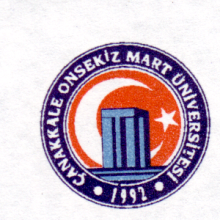 ÇANAKKALE ONSEKİZ MART ÜNİVERSİTESİAYVACIK MESLEK YÜKSEKOKULU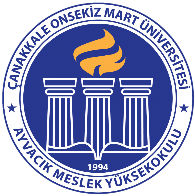 BİRİM KALİTE GÜVENCE KOMİSYONU TOPLANTI TUTANAĞIKOMİSYON TUTANAĞI	:TOPLANTI NO		: 2023/01TOPLANTI TARİHİ	: 28/08/2023TOPLANTI SAATİ		: 14 : 00TOPLANTI BAŞKANI	: Öğr. Gör. Burak BALIK (MYO Müdürü)TOPLANTIDA GÖRÜŞÜLEN GÜNDEM MADDELERİ:TOPLANTI TUTANAĞI:          Öğr. Gör. Burak BALIK                                                                                                                           MYO MüdürüEk 1: Katılımcı ListesiEk 2:Toplantı FotoğraflarıEk 3:Diğer Ekler (Varsa)T. C.ÇANAKKALE ONSEKİZ MART ÜNİVERSİTESİAYVACIK MESLEK YÜKSEKOKULUBİRİM KALİTE GÜVENCE KOMİSYONU TOPLANTI TUTANAĞIKOMİSYON TUTANAĞI	:TOPLANTI NO		: 2023/01TOPLANTI TARİHİ	: 28/08/2023TOPLANTI SAATİ		: 14 : 00TOPLANTI BAŞKANI	: Öğr. Gör. Burak BALIK (MYO Müdürü)TOPLANTIYA KATILAN PERSONEL LİSTESİ:Paydaş ToplantılarıMezun Öğrenciler ToplantısıBirim Kalite Güvencesi Faaliyetlerine Yönelik Değerlendirmeler ve PlanlamalarAyvacık Meslek Yüksekokulu Birim Kalite Güvence Komisyonu, Ayvacık Meslek Yüksekokulu Müdürü Öğr. Gör. Bulak Balık Başkanlığında 28.08.2023 Pazartesi Saat 14.00’da toplandı. Toplantıda birim kalite faaliyetleri ve planlamaları ile paydaş toplantıları konuları hakkında Meslek Yüksekokul Müdürü Öğr. Gör. Burak Balık ve Müdür Yardımcısı Dr. Öğr. Üyesi Yasin Karadeniz tarafından komisyon üyelerine detaylı bilgilendirilmelerde bulunuldu. Birim Kalite Güvence Komisyon Başkanı Dr. Öğr. Üyesi Haşim Katra ve diğer komisyon üyelerinin Birim Kalite Güvence faaliyetlerine yönelik görüş ve önerileri dinlendi. “2023 yılı Kalite Güvence Çalışmaları Akademik Birim İşleyiş Takvimine göre önümüzdeki dönemde gerçekleştirilecek faaliyetler planlandı. Toplantı iyi dilek ve temennilerle bitirildi.SIRA NOÜNVANIADI VE SOYADIGÖREVİİMZA1Doç. Dr. Çiğdem ÖZKANSeyahat, Turizm ve Eğlence Hizmetleri Bölümü Üst Komisyon Üyesi2Doç. Dr.Şehnaz YİĞİTBAŞFinans, Bankacılık ve Sigortacılık Bölümü Üst Komisyon Üyesi3Dr. Öğr. ÜyesiYasin KARADENİZFinans, Bankacılık ve Sigortacılık Bölümü Alt Komisyon Üyesi (Eski Üye)4Dr. Öğr. ÜyesiHaşim KATRABirim Kalite Güvence Komisyon Başkanı5Dr. Öğr. ÜyesiMehmet ÖKSÜZFinans, Bankacılık ve Sigortacılık Bölümü Alt Komisyon Üyesi6Dr. Öğr. ÜyesiErdem TEMELOĞLUOtel, Lokanta ve İkram Hizmetleri Bölümü Üst Komisyon Üyesi7Dr. Öğr. ÜyesiEnder Ali ULUÇYönetim ve Organizasyon Bölümü Üst Komisyon Üyesi8Dr. Öğr. ÜyesiEzgi TÜRKMENSeyahat, Turizm ve Eğlence Hizmetleri Bölümü Alt Komisyon Üyesi9Dr. Öğr. ÜyesiFulya SAVAŞEl Sanatları Bölümü Üst Komisyon Üyesi10Öğr. Gör. Dr.Ahmet İhsan ŞAMDANYönetim ve Organizasyon Bölümü Alt Komisyon Üyesi (Eski Üye)11Öğr. Gör.Güven KIRLIBirim Kalite Güvence Komisyon Başkanı (Eski)12Öğr. Gör.Adnan ŞİMŞEKOtel, Lokanta ve İkram Hizmetleri Bölümü (Üye)13Öğr. Gör.Hamza ÖNERYönetim ve Organizasyon Bölümü Alt Komisyon Üyesi (Yeni Üye)14Öğr. Gör.Şeyda GÖKNUREl Sanatları Bölümü Alt Komisyon Üyesi (Eski Üye)15Öğr. Gör.Özlem ATICIEl Sanatları Bölümü Alt Komisyon Üyesi (Yeni Üye)16Öğrenciİbrahim Ali Cem DOĞANBirim Kalite Güvence Öğrenci Temsilcisi